1. To nejlepší z KOH SAMUICelodenní výlet | Od 09:30 do 18:00 | Oběd v ceně | Občerstvení v ceně | Doprava v safari voze | 2 - 11 osob | Den plný zážitků | Český průvodce | Program výletu je možné dílčím způsobem upravitNaše první zástavka je v chrámu Wat Khunaram s mumifikovaným mnichem, kde je možné se nechat posvětit od mnicha a získat náramek pro štěstíPokračujeme na vodopád Namuang 1, kde se vyfotografujeme přímo u vodopádu, nakrmíme dospělé slony i mláďata Z programu jsme vyjmuli jízdu na slonech s ohledem na neetičnost tohoto podnikání. Rádi Vám však v rámci Vašeho pobytu zajistíme navštěvu záchranné stanice Samui Elephant Sanctuary, kde se na slonech nepovozíte, ale uvidíte je v přirozeném prosředí, netýrané, šťastné a přispějete na dobrou věc,V případě zájmu dojedeme do Safari Parku Namuang 2, kde je možné se vyfotografovat s tygrem nebo leopardem (Fotografování vlastním aparátem 400 Baht za osobu s tygrem a 300 Baht za osobu s leopardem)Nyní přijdou na řadu banány. Při další zastávce totiž jimi nakrmíme opičky v opičí zoo. Opičky nám ochotně zapózuji, vyfotografují se s námi, nechají se od nás nakrmit mlékem (ty nejmenší) a ukážou nám, jak si na chléb (banán) vydělávají trháním kokosů (vstupné do zoo 300 Baht)Na řadu přichází nejočekávanější bod programu, oběd. Ne tak ledajaký, ale oběd u známé "tetičky", která vaří přesně tak, jako ty naše české, s tím rozdílem, že si nepochutnáme na svíčkové, ale Pad Thai nebo zeleném kari. Oběd je formou setu složeného z pěti jídel, která sdílíme společně tak, jak to mají rádi thajci (oběd je v ceně!)Po vskutku excelentním obědě je třeba trochu  relaxu, proto se vydáme do prudkého kopce, abychom objevili Budhovu magickou zahradu, kde si dáme, mimo jiné, výbornou místní kávu a poté navštívíme nezapomenutelný Paradise Park (vstupné do parku 400 B)V  Paradise parku se vykoupeme v bazénu s nepopsatelným výhledem a nakrmíme rozličné druhy tropických ptáčků, kteří nám budou s chutí zobat z rukyPo všech těch světských činnostech je třeba opět nasytit i duši, a tak přichází na řadu návštěva chrámu Velkého Zlatého Budhy, jedné z dominant Koh SamuiU chrámů ještě zůstaneme a navštívíme chrám Třech Náboženství s jezerem plným obrovských sumců, které je možné nakrmit, čímž uděláme dobrý skutek a zajistíme si tak přízeň svatých. Po náročném dni návrat do hotelu/domu a vstřebávání zážitků, třídění fotografií a sdílení na sociální sítě (není součástí výletu)Cena výletu: 2 – 3 osoby: 	3600 Baht na osobu4 -6 osob: 	1950 Baht na osobu7 – 11 osob: 	1750 Baht na osobuOběd, voda a drobné občerstvení v ceně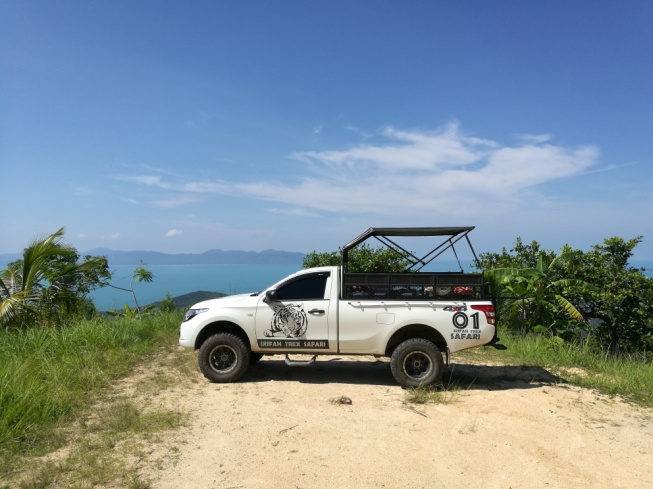 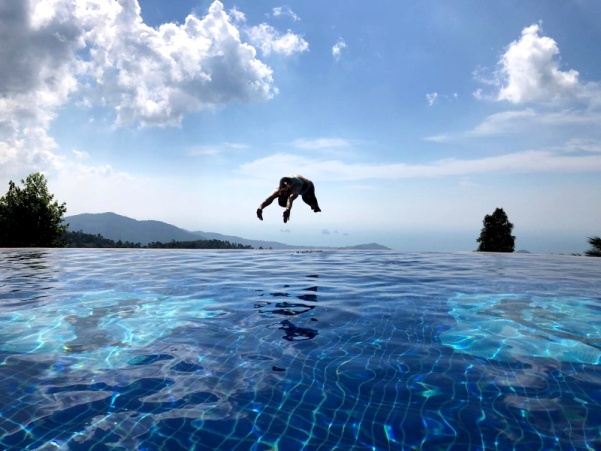 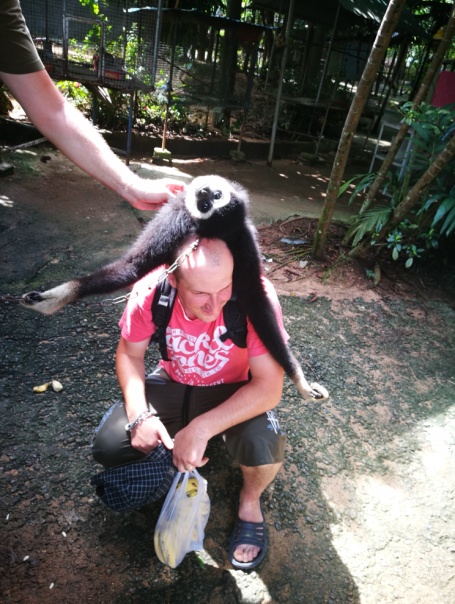 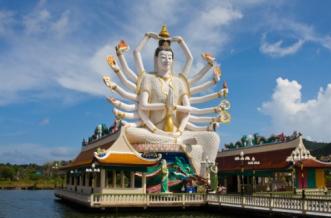 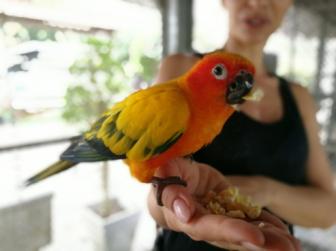 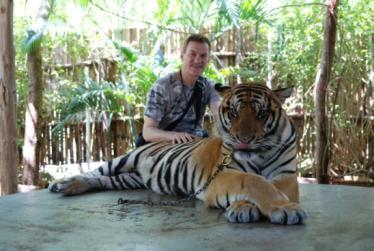 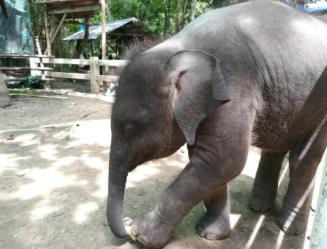 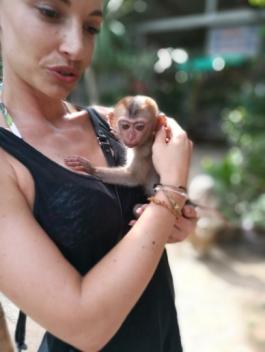 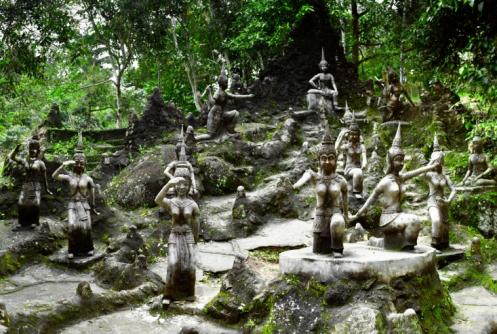 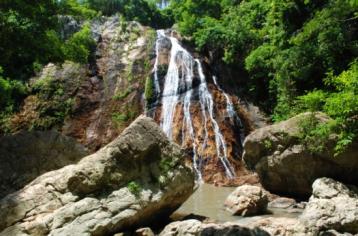 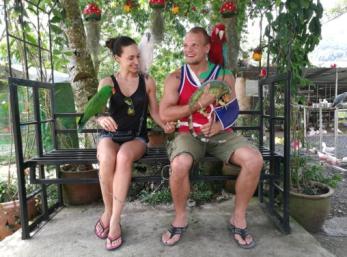 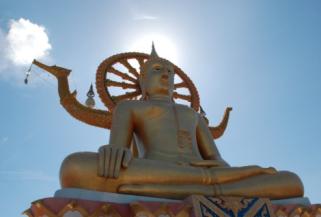 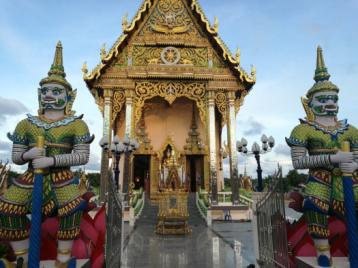 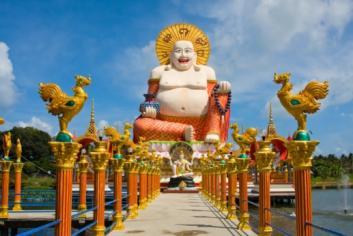 